Tuesday 19th January 2021L.O: I can write a caption for a picture in the story. Remember to use capital letters and full stops. Can you use an adjective too? 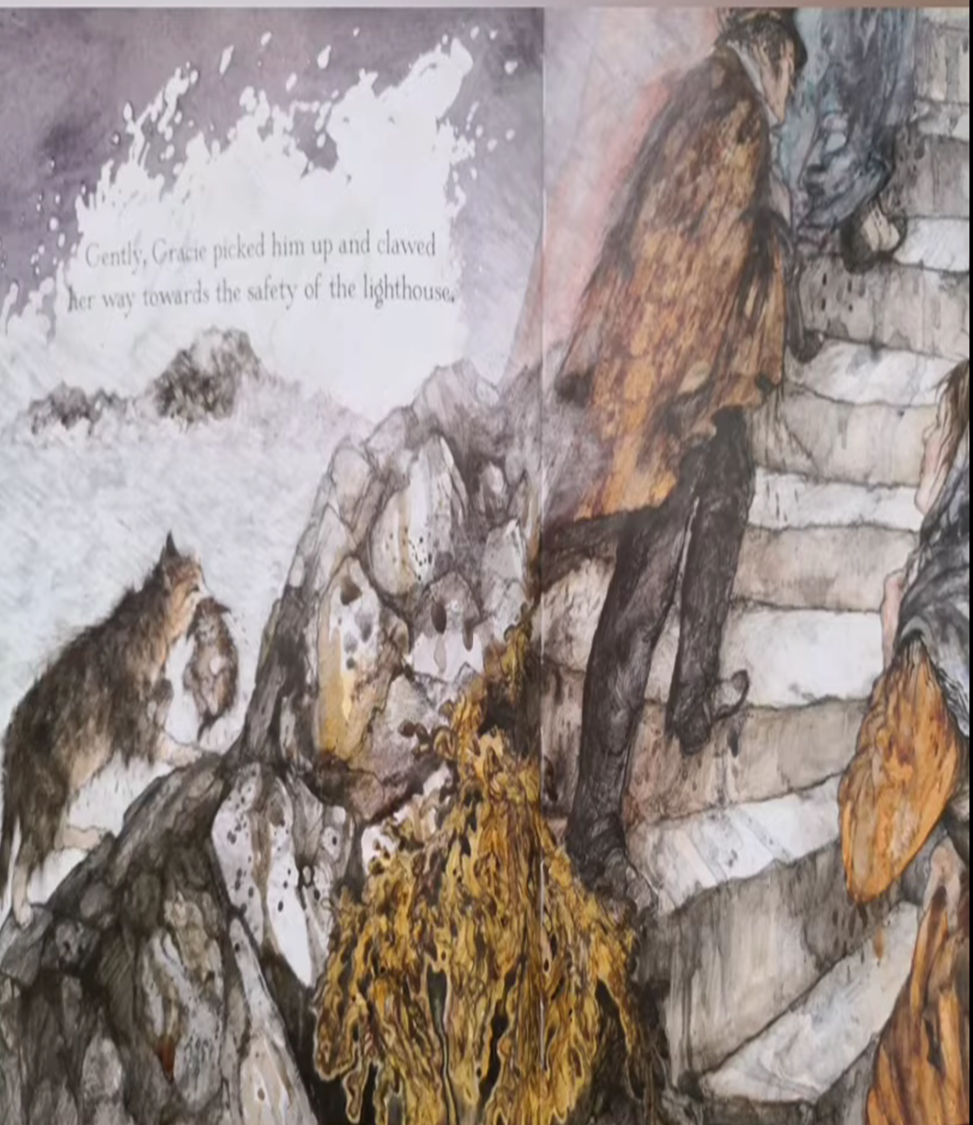 